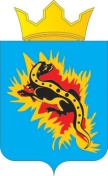 АДМИНИСТРАЦИЯ ПАЛЬСКОГО СЕЛЬСКОГО ПОСЕЛЕНИЯ ОСИНСКОГО РАЙОНА ПЕРМСКОГО КРАЯП О С Т А Н О В Л Е Н И Е28.04.2017                                                                                                        № 27О внесении изменений в муниципальную программу «Развитие транспортной системы в Пальском сельском поселении», утвержденную постановлением администрации Пальского сельского поселения от 29.12.2014 № 234В соответствии с Федеральным законом  от 6 октября 2003 г. №131-ФЗ «Об общих принципах организации местного самоуправления в Российской Федерации», Уставом Пальского сельского поселения, постановлением администрации Пальского сельского поселения «Об утверждении Порядка разработки, реализации и оценки эффективности муниципальных программ Пальского сельского поселения» от  03.10.2014 (в редакции от 05.11.2014 № 188; от 03.12.2014 № 213)ПОСТАНОВЛЯЮ:          1. Утвердить прилагаемые Изменения, которые вносятся в муниципальную программу «Развитие транспортной системы в Пальском сельском поселении», утвержденную постановлением администрации Пальского сельского поселения от 29.12.2014  № 234 (в редакции постановлений администрации Пальского сельского поселения от 05.06.2015 № 82; от 06.10.2015 № 178; от 17.11.2015 № 222; 15.12.2015 № 276; от 23.06.2016 № 260; от 12.09.2016. № 326; от 16.12.2016 № 399; от 27.03.2017 № 18)          2. Данное постановление обнародовать согласно Порядка обнародования нормативных правовых актов Пальского сельского поселения.	3. Контроль за исполнением настоящего  постановления оставляю за собой.                                                                                    УТВЕРЖДЕНЫ постановлением администрации                                                                               Пальского сельского поселения от 28.04.2017  № 27ИЗМЕНЕНИЯ, КОТОРЫЕ ВНОСЯТСЯ В МУНИЦИПАЛЬНУЮ ПРОГРАММУ «Развитие транспортной системы в Пальском сельском поселении»1. В паспорте муниципальной программыпозициюизложить в редакции2.Внести изменения и дополнения в приложение 2 к постановлению администрации Пальского сельского поселения от 29.12.2014 г № 234 «Об утверждении муниципальной программы «Развитие транспортной системы в Пальском сельском поселении» ПЕРЕЧЕНЬ основных мероприятий муниципальной программы «Развитие транспортной системы в Пальском сельском поселении»:позициюизложить в редакцииПодпрограмму  № 1 «Развитие сети автодорог общего пользования местного значения» основного мероприятия  № 3 «Ремонт автомобильных дорог общего назначения» добавить мероприятием 3.14позицию:изложить в редакциипозицию:изложить в редакциипозицию:изложить в редакции:Глава Пальского поселения –глава администрации Пальского сельского  поселения                                                                                           Н.В. ХроминаОбъемы и источники финансирования муниципальной программыИсточники финансированияРасходы (тыс.руб.)Расходы (тыс.руб.)Расходы (тыс.руб.)Расходы (тыс.руб.)Расходы (тыс.руб.)Расходы (тыс.руб.)Объемы и источники финансирования муниципальной программыИсточники финансирования2015г2016г2017г2018 г2019гВсегоОбъемы и источники финансирования муниципальной программыВсего, в т.ч.:2084.61602.171179,31179,31179,37224.67Объемы и источники финансирования муниципальной программырайонный бюджетххххХхОбъемы и источники финансирования муниципальной программыкраевой бюджетхх121,8121,8121,8365,4Объемы и источники финансирования муниципальной программыфедеральный бюджетххххХхОбъемы и источники финансирования муниципальной программыбюджет поселений2084.61602.171057,51057,51057,56859.27Объемы и источники финансирования муниципальной программывнебюджетные источникиххххххОбъемы и источники финансирования муниципальной программыИсточники финансированияРасходы (тыс.руб.)Расходы (тыс.руб.)Расходы (тыс.руб.)Расходы (тыс.руб.)Расходы (тыс.руб.)Расходы (тыс.руб.)Объемы и источники финансирования муниципальной программыИсточники финансирования2015г2016г2017г2018 г2019гВсегоОбъемы и источники финансирования муниципальной программыВсего, в т.ч.:2084,61602.171334,41179,31179,37379,77Объемы и источники финансирования муниципальной программырайонный бюджетххххХхОбъемы и источники финансирования муниципальной программыкраевой бюджетхх121,8141,3121,8121,8365,4141,3Объемы и источники финансирования муниципальной программыфедеральный бюджетххххХхОбъемы и источники финансирования муниципальной программыбюджет поселений2084,61602.171071,31057,51057,56873,07Объемы и источники финансирования муниципальной программывнебюджетные источникиххххххНаименование подпрограммы, мероприятийИсточники финансированияИсточники финансированияБюджетная классификацияБюджетная классификацияБюджетная классификацияБюджетная классификацияОбъем финансирования, тыс. рубОбъем финансирования, тыс. рубОбъем финансирования, тыс. рубОбъем финансирования, тыс. рубОбъем финансирования, тыс. рубОбъем финансирования, тыс. рубОбъем финансирования, тыс. рубОтветственные исполнителиНаименование подпрограммы, мероприятийИсточники финансированияИсточники финансированияподразделцелевая статьявид расходоввид расходов2015 г.2016 г.2017 г.2018г.2019гвсеговсегоОтветственные исполнители1223455678910111112Подпрограмма 1 «Развитие сети автодорог общего пользования местного значения»Подпрограмма 1 «Развитие сети автодорог общего пользования местного значения»Подпрограмма 1 «Развитие сети автодорог общего пользования местного значения»Подпрограмма 1 «Развитие сети автодорог общего пользования местного значения»Подпрограмма 1 «Развитие сети автодорог общего пользования местного значения»Подпрограмма 1 «Развитие сети автодорог общего пользования местного значения»Подпрограмма 1 «Развитие сети автодорог общего пользования местного значения»Подпрограмма 1 «Развитие сети автодорог общего пользования местного значения»Подпрограмма 1 «Развитие сети автодорог общего пользования местного значения»Подпрограмма 1 «Развитие сети автодорог общего пользования местного значения»Подпрограмма 1 «Развитие сети автодорог общего пользования местного значения»Подпрограмма 1 «Развитие сети автодорог общего пользования местного значения»Подпрограмма 1 «Развитие сети автодорог общего пользования местного значения»Подпрограмма 1 «Развитие сети автодорог общего пользования местного значения»Подпрограмма 1 «Развитие сети автодорог общего пользования местного значения»Мероприятие 3. Ремонт  автомобильных дорог общего назначенияМероприятие 3. Ремонт  автомобильных дорог общего назначенияМероприятие 3. Ремонт  автомобильных дорог общего назначенияМероприятие 3. Ремонт  автомобильных дорог общего назначенияМероприятие 3. Ремонт  автомобильных дорог общего назначенияМероприятие 3. Ремонт  автомобильных дорог общего назначенияМероприятие 3. Ремонт  автомобильных дорог общего назначенияМероприятие 3. Ремонт  автомобильных дорог общего назначенияМероприятие 3. Ремонт  автомобильных дорог общего назначенияМероприятие 3. Ремонт  автомобильных дорог общего назначенияМероприятие 3. Ремонт  автомобильных дорог общего назначенияМероприятие 3. Ремонт  автомобильных дорог общего назначенияМероприятие 3. Ремонт  автомобильных дорог общего назначенияМероприятие 3. Ремонт  автомобильных дорог общего назначенияМероприятие 3. Ремонт  автомобильных дорог общего назначения3.13 Ремонт автомобильной дороги общего пользования Паль-Калино протяженностью 150 м 3.13 Ремонт автомобильной дороги общего пользования Паль-Калино протяженностью 150 м федеральный бюджетххх0,00,00,00,00,00,00,0Глава администрации Пальского сельского поселенияГлава администрации Пальского сельского поселения3.13 Ремонт автомобильной дороги общего пользования Паль-Калино протяженностью 150 м 3.13 Ремонт автомобильной дороги общего пользования Паль-Калино протяженностью 150 м краевой бюджет0409041032Т2002400,00,00,0121,80,00,0121,8Глава администрации Пальского сельского поселенияГлава администрации Пальского сельского поселения3.13 Ремонт автомобильной дороги общего пользования Паль-Калино протяженностью 150 м 3.13 Ремонт автомобильной дороги общего пользования Паль-Калино протяженностью 150 м бюджет районаххх0,00,00,000,00,00,0Глава администрации Пальского сельского поселенияГлава администрации Пальского сельского поселения3.13 Ремонт автомобильной дороги общего пользования Паль-Калино протяженностью 150 м 3.13 Ремонт автомобильной дороги общего пользования Паль-Калино протяженностью 150 м бюджет поселения040904103800022400,00,00,06,40,00,06,4Глава администрации Пальского сельского поселенияГлава администрации Пальского сельского поселения3.13 Ремонт автомобильной дороги общего пользования Паль-Калино протяженностью 150 м 3.13 Ремонт автомобильной дороги общего пользования Паль-Калино протяженностью 150 м внебюджетные источ.ххх0,00,00,000,00,00,0Глава администрации Пальского сельского поселенияГлава администрации Пальского сельского поселения3.13 Ремонт автомобильной дороги общего пользования Паль-Калино протяженностью 150 м 3.13 Ремонт автомобильной дороги общего пользования Паль-Калино протяженностью 150 м Итого:04092400,00,00,0128,20,00,0128,2Глава администрации Пальского сельского поселенияГлава администрации Пальского сельского поселенияНаименование подпрограммы, мероприятийИсточники финансированияИсточники финансированияБюджетная классификацияБюджетная классификацияБюджетная классификацияБюджетная классификацияОбъем финансирования, тыс. рубОбъем финансирования, тыс. рубОбъем финансирования, тыс. рубОбъем финансирования, тыс. рубОбъем финансирования, тыс. рубОбъем финансирования, тыс. рубОбъем финансирования, тыс. рубОтветственные исполнителиНаименование подпрограммы, мероприятийИсточники финансированияИсточники финансированияподразделцелевая статьявид расходоввид расходов2015 г.2016 г.2017 г.2018г.2019гвсеговсегоОтветственные исполнители1223455678910111112Подпрограмма 1 «Развитие сети автодорог общего пользования местного значения»Подпрограмма 1 «Развитие сети автодорог общего пользования местного значения»Подпрограмма 1 «Развитие сети автодорог общего пользования местного значения»Подпрограмма 1 «Развитие сети автодорог общего пользования местного значения»Подпрограмма 1 «Развитие сети автодорог общего пользования местного значения»Подпрограмма 1 «Развитие сети автодорог общего пользования местного значения»Подпрограмма 1 «Развитие сети автодорог общего пользования местного значения»Подпрограмма 1 «Развитие сети автодорог общего пользования местного значения»Подпрограмма 1 «Развитие сети автодорог общего пользования местного значения»Подпрограмма 1 «Развитие сети автодорог общего пользования местного значения»Подпрограмма 1 «Развитие сети автодорог общего пользования местного значения»Подпрограмма 1 «Развитие сети автодорог общего пользования местного значения»Подпрограмма 1 «Развитие сети автодорог общего пользования местного значения»Подпрограмма 1 «Развитие сети автодорог общего пользования местного значения»Подпрограмма 1 «Развитие сети автодорог общего пользования местного значения»Мероприятие 3. Ремонт  автомобильных дорог общего назначенияМероприятие 3. Ремонт  автомобильных дорог общего назначенияМероприятие 3. Ремонт  автомобильных дорог общего назначенияМероприятие 3. Ремонт  автомобильных дорог общего назначенияМероприятие 3. Ремонт  автомобильных дорог общего назначенияМероприятие 3. Ремонт  автомобильных дорог общего назначенияМероприятие 3. Ремонт  автомобильных дорог общего назначенияМероприятие 3. Ремонт  автомобильных дорог общего назначенияМероприятие 3. Ремонт  автомобильных дорог общего назначенияМероприятие 3. Ремонт  автомобильных дорог общего назначенияМероприятие 3. Ремонт  автомобильных дорог общего назначенияМероприятие 3. Ремонт  автомобильных дорог общего назначенияМероприятие 3. Ремонт  автомобильных дорог общего назначенияМероприятие 3. Ремонт  автомобильных дорог общего назначенияМероприятие 3. Ремонт  автомобильных дорог общего назначения3.13 Ремонт автомобильной дороги общего пользования Паль-Калино протяженностью 150 м 3.13 Ремонт автомобильной дороги общего пользования Паль-Калино протяженностью 150 м федеральный бюджетххх0,00,00,00,00,00,00,0Глава администрации Пальского сельского поселенияГлава администрации Пальского сельского поселения3.13 Ремонт автомобильной дороги общего пользования Паль-Калино протяженностью 150 м 3.13 Ремонт автомобильной дороги общего пользования Паль-Калино протяженностью 150 м краевой бюджет0409041032Т2002400,00,00,0121,80,00,0121,8Глава администрации Пальского сельского поселенияГлава администрации Пальского сельского поселения3.13 Ремонт автомобильной дороги общего пользования Паль-Калино протяженностью 150 м 3.13 Ремонт автомобильной дороги общего пользования Паль-Калино протяженностью 150 м бюджет районаххх0,00,00,000,00,00,0Глава администрации Пальского сельского поселенияГлава администрации Пальского сельского поселения3.13 Ремонт автомобильной дороги общего пользования Паль-Калино протяженностью 150 м 3.13 Ремонт автомобильной дороги общего пользования Паль-Калино протяженностью 150 м бюджет поселения040904103ST2002400,00,00,06,40,00,06,4Глава администрации Пальского сельского поселенияГлава администрации Пальского сельского поселения3.13 Ремонт автомобильной дороги общего пользования Паль-Калино протяженностью 150 м 3.13 Ремонт автомобильной дороги общего пользования Паль-Калино протяженностью 150 м внебюджетные источ.ххх0,00,00,000,00,00,0Глава администрации Пальского сельского поселенияГлава администрации Пальского сельского поселения3.13 Ремонт автомобильной дороги общего пользования Паль-Калино протяженностью 150 м 3.13 Ремонт автомобильной дороги общего пользования Паль-Калино протяженностью 150 м Итого:04092400,00,00,0128,20,00,0128,2Глава администрации Пальского сельского поселенияГлава администрации Пальского сельского поселенияНаименование подпрограммы, мероприятийИсточники финансированияИсточники финансированияБюджетная классификацияБюджетная классификацияБюджетная классификацияБюджетная классификацияОбъем финансирования, тыс. рубОбъем финансирования, тыс. рубОбъем финансирования, тыс. рубОбъем финансирования, тыс. рубОбъем финансирования, тыс. рубОбъем финансирования, тыс. рубОбъем финансирования, тыс. рубОтветственные исполнителиНаименование подпрограммы, мероприятийИсточники финансированияИсточники финансированияподразделцелевая статьявид расходоввид расходов2015 г.2016 г.2017 г.2018г.2019гвсеговсегоОтветственные исполнители1223455678910111112Подпрограмма 1 «Развитие сети автодорог общего пользования местного значения»Подпрограмма 1 «Развитие сети автодорог общего пользования местного значения»Подпрограмма 1 «Развитие сети автодорог общего пользования местного значения»Подпрограмма 1 «Развитие сети автодорог общего пользования местного значения»Подпрограмма 1 «Развитие сети автодорог общего пользования местного значения»Подпрограмма 1 «Развитие сети автодорог общего пользования местного значения»Подпрограмма 1 «Развитие сети автодорог общего пользования местного значения»Подпрограмма 1 «Развитие сети автодорог общего пользования местного значения»Подпрограмма 1 «Развитие сети автодорог общего пользования местного значения»Подпрограмма 1 «Развитие сети автодорог общего пользования местного значения»Подпрограмма 1 «Развитие сети автодорог общего пользования местного значения»Подпрограмма 1 «Развитие сети автодорог общего пользования местного значения»Подпрограмма 1 «Развитие сети автодорог общего пользования местного значения»Подпрограмма 1 «Развитие сети автодорог общего пользования местного значения»Подпрограмма 1 «Развитие сети автодорог общего пользования местного значения»Мероприятие 3. Ремонт  автомобильных дорог общего назначенияМероприятие 3. Ремонт  автомобильных дорог общего назначенияМероприятие 3. Ремонт  автомобильных дорог общего назначенияМероприятие 3. Ремонт  автомобильных дорог общего назначенияМероприятие 3. Ремонт  автомобильных дорог общего назначенияМероприятие 3. Ремонт  автомобильных дорог общего назначенияМероприятие 3. Ремонт  автомобильных дорог общего назначенияМероприятие 3. Ремонт  автомобильных дорог общего назначенияМероприятие 3. Ремонт  автомобильных дорог общего назначенияМероприятие 3. Ремонт  автомобильных дорог общего назначенияМероприятие 3. Ремонт  автомобильных дорог общего назначенияМероприятие 3. Ремонт  автомобильных дорог общего назначенияМероприятие 3. Ремонт  автомобильных дорог общего назначенияМероприятие 3. Ремонт  автомобильных дорог общего назначенияМероприятие 3. Ремонт  автомобильных дорог общего назначения3.14 Ремонт автомобильной дороги общего пользования с.Кузнечиха ул.Заречная протяженностью 450 м 3.14 Ремонт автомобильной дороги общего пользования с.Кузнечиха ул.Заречная протяженностью 450 м федеральный бюджетххх0,00,00,00,00,00,00,0Глава администрации Пальского сельского поселенияГлава администрации Пальского сельского поселения3.14 Ремонт автомобильной дороги общего пользования с.Кузнечиха ул.Заречная протяженностью 450 м 3.14 Ремонт автомобильной дороги общего пользования с.Кузнечиха ул.Заречная протяженностью 450 м краевой бюджет0409041032P 1602400,00,00,0141,30,00,0141,3Глава администрации Пальского сельского поселенияГлава администрации Пальского сельского поселения3.14 Ремонт автомобильной дороги общего пользования с.Кузнечиха ул.Заречная протяженностью 450 м 3.14 Ремонт автомобильной дороги общего пользования с.Кузнечиха ул.Заречная протяженностью 450 м бюджет районаххх0,00,00,000,00,00,0Глава администрации Пальского сельского поселенияГлава администрации Пальского сельского поселения3.14 Ремонт автомобильной дороги общего пользования с.Кузнечиха ул.Заречная протяженностью 450 м 3.14 Ремонт автомобильной дороги общего пользования с.Кузнечиха ул.Заречная протяженностью 450 м бюджет поселения040904103SP 1602400,00,00,07,40,00,07,4Глава администрации Пальского сельского поселенияГлава администрации Пальского сельского поселения3.14 Ремонт автомобильной дороги общего пользования с.Кузнечиха ул.Заречная протяженностью 450 м 3.14 Ремонт автомобильной дороги общего пользования с.Кузнечиха ул.Заречная протяженностью 450 м внебюджетные источ.ххх0,00,00,000,00,00,0Глава администрации Пальского сельского поселенияГлава администрации Пальского сельского поселения3.14 Ремонт автомобильной дороги общего пользования с.Кузнечиха ул.Заречная протяженностью 450 м 3.14 Ремонт автомобильной дороги общего пользования с.Кузнечиха ул.Заречная протяженностью 450 м Итого:04092400,00,00,0148,70,00,0148,7Глава администрации Пальского сельского поселенияГлава администрации Пальского сельского поселенияИтого по  мероприятию 3федеральный бюджетххх0,00,00,00,00,00,0Глава администрации Пальского сельского поселенияИтого по  мероприятию 3краевой бюджет0409041032Т2002400,00,0121,80,00,0121,8Глава администрации Пальского сельского поселенияИтого по  мероприятию 3бюджет районаххх0,00,00,00,00,00,0Глава администрации Пальского сельского поселенияИтого по  мероприятию 3бюджет поселения040904180022401285,0хххх1285,0Глава администрации Пальского сельского поселенияИтого по  мероприятию 3бюджет поселения040904103800012400836,070,00,00,0836,07Глава администрации Пальского сельского поселенияИтого по  мероприятию 3бюджет поселения040904103800022400,00,06,40,00,06,4Глава администрации Пальского сельского поселенияИтого по  мероприятию 3внебюджетные источ.ххх0,00,00,00,00,00,0Глава администрации Пальского сельского поселенияИтого по  мероприятию 3Итого:04092401285.0836,076,40,00,02249,27Глава администрации Пальского сельского поселенияИтого по  мероприятию 3федеральный бюджетххх0,00,00,00,00,00,0Глава администрации Пальского сельского поселенияИтого по  мероприятию 3краевой бюджет0409041032Т200041032P1602400,00,0121,8141,30,00,0121,8141,3Глава администрации Пальского сельского поселенияИтого по  мероприятию 3бюджет районаххх0,00,00,00,00,00,0Глава администрации Пальского сельского поселенияИтого по  мероприятию 3бюджет поселения040904180022401285,0хххх1285,0Глава администрации Пальского сельского поселенияИтого по  мероприятию 3бюджет поселения040904103800012400836,070,00,00,0836,07Глава администрации Пальского сельского поселенияИтого по  мероприятию 3бюджет поселения040904103ST20004103SP1602400,00,06,47,40,00,06,47,4Глава администрации Пальского сельского поселенияИтого по  мероприятию 3внебюджетные источ.ххх0,00,00,00,00,00,0Глава администрации Пальского сельского поселенияИтого по  мероприятию 3Итого:04092401285,0836,07276,90,00,02397,97Глава администрации Пальского сельского поселенияитого по подпрограмме 1федеральный бюджетххх0,00,00,00,00,00,0Глава администрации Пальского сельского поселенияитого по подпрограмме 1краевой бюджет0409041032Т2002400,00,0121,80,00,0121,8Глава администрации Пальского сельского поселенияитого по подпрограмме 1бюджет районаххх0,00,00,00,00,00,0Глава администрации Пальского сельского поселенияитого по подпрограмме 1бюджет поселения04090418001240774,6хххх774.6Глава администрации Пальского сельского поселенияитого по подпрограмме 1бюджет поселения040904180022401285.0хххх1285.0Глава администрации Пальского сельского поселенияитого по подпрограмме 1бюджет поселения04090410180001240х766,1915,9766,0766,03214,0Глава администрации Пальского сельского поселенияитого по подпрограмме 1бюджет поселения040904103800012400836,07000836,07Глава администрации Пальского сельского поселенияитого по подпрограмме 1бюджет поселения040904103800022400,00,06,40,00,06,4Глава администрации Пальского сельского поселенияитого по подпрограмме 1внебюджетные источ.ххх0,00,00,00,000,0Глава администрации Пальского сельского поселенияитого по подпрограмме 1ИТОГО:04092402059,61602,171037,7766,0766,06231,47Глава администрации Пальского сельского поселенияитого по подпрограмме 1федеральный бюджетххх0,00,00,00,00,00,0Глава администрации Пальского сельского поселенияитого по подпрограмме 1краевой бюджет0409041032Т2002400,00,0121,80,00,0121,8Глава администрации Пальского сельского поселенияитого по подпрограмме 1краевой бюджет0409041032P1602400,00,0141,30,00,0141,3Глава администрации Пальского сельского поселенияитого по подпрограмме 1бюджет районаххх0,00,00,00,00,00,0Глава администрации Пальского сельского поселенияитого по подпрограмме 1бюджет поселения04090418001240774,6хххх774.6Глава администрации Пальского сельского поселенияитого по подпрограмме 1бюджет поселения040904180022401285.0хххх1285.0Глава администрации Пальского сельского поселенияитого по подпрограмме 1бюджет поселения04090410180001240х766,1915,9766,0766,03214,0Глава администрации Пальского сельского поселенияитого по подпрограмме 1бюджет поселения040904103800012400836,07000836,07Глава администрации Пальского сельского поселенияитого по подпрограмме 1бюджет поселения040904103ST2002400,00,06,40,00,06,4Глава администрации Пальского сельского поселенияитого по подпрограмме 1бюджет поселения040904103SP1602400,00,07,40,00,07,4Глава администрации Пальского сельского поселенияитого по подпрограмме 1внебюджетные источ.ххх0,00,00,00,000,0Глава администрации Пальского сельского поселенияитого по подпрограмме 1ИТОГО:04092402059,61602,171192,8766,0766,06386,57Глава администрации Пальского сельского поселенияВсего по программефедеральный бюджетххх0,00,00,00,00,00,0Глава администрации Пальского сельского поселенияВсего по программекраевой бюджет0409041032Т2002400,00,0121,80,00,0121,8Глава администрации Пальского сельского поселенияВсего по программебюджет районаххх0,00,00,00,00,00,0Глава администрации Пальского сельского поселенияВсего по программебюджет поселения04090418001240774,6хххх774,6Глава администрации Пальского сельского поселенияВсего по программебюджет поселения040904180022401285,0хххх1285,0Глава администрации Пальского сельского поселенияВсего по программебюджет поселения040904180032400,0хххх0,0Глава администрации Пальского сельского поселенияВсего по программебюджет поселения0409  0428001 240   25,0хххх  25,0Глава администрации Пальского сельского поселенияВсего по программебюджет поселения04090410180001240   х766,1915,9766,0766,03214,0Глава администрации Пальского сельского поселенияВсего по программебюджет поселения04090410380001240х836,070,00,00,0836,07Глава администрации Пальского сельского поселенияВсего по программебюджет поселения04090410380002240х0,06,40,00,06,4Глава администрации Пальского сельского поселенияВсего по программевнебюджетные источ.ххх0,00,00,00,0   0,00,0Глава администрации Пальского сельского поселенияВсего по программеИтого:04092402084,61602,171044,1766,0766,06262,87Глава администрации Пальского сельского поселенияВсего по программефедеральный бюджетххх0,00,00,00,00,00,0Глава администрации Пальского сельского поселенияВсего по программекраевой бюджет0409041032Т2002400,00,0121,80,00,0121,8Глава администрации Пальского сельского поселенияВсего по программекраевой бюджет0409041032P1602400,00,0141,30,00,0141,3Глава администрации Пальского сельского поселенияВсего по программебюджет районаххх0,00,00,00,00,00,0Глава администрации Пальского сельского поселенияВсего по программебюджет поселения04090418001240774,6хххх774,6Глава администрации Пальского сельского поселенияВсего по программебюджет поселения040904180022401285,0хххх1285,0Глава администрации Пальского сельского поселенияВсего по программебюджет поселения040904180032400,0хххх0,0Глава администрации Пальского сельского поселенияВсего по программебюджет поселения0409  0428001 240   25,0хххх  25,0Глава администрации Пальского сельского поселенияВсего по программебюджет поселения04090410180001240   х766,1915,9766,0766,03214,0Глава администрации Пальского сельского поселенияВсего по программебюджет поселения04090410380001240х836,07141,60,00,0977,67Глава администрации Пальского сельского поселенияВсего по программебюджет поселения040904103ST200240х0,06,40,00,06,4Глава администрации Пальского сельского поселенияВсего по программебюджет поселения040904103SP160240х0,07,40,00,07,4Глава администрации Пальского сельского поселенияВсего по программевнебюджетные источ.ххх0,00,00,00,0   0,00,0Глава администрации Пальского сельского поселенияВсего по программеИтого:04092402084,61602,171334,4766,0766,06553,17Глава администрации Пальского сельского поселения